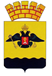 АДМИНИСТРАЦИЯ МУНИЦИПАЛЬНОГО ОБРАЗОВАНИЯ ГОРОД НОВОРОССИЙСКПОСТАНОВЛЕНИЕ_________________						                                    №_____________ г. НовороссийскОб утверждении стоимости гарантированного перечня услуг по погребению умерших (погибших), оказываемых на территории муниципального образования город Новороссийск, в том числе не имеющих супруга, близких родственников, иных родственников либо законного представителя умершего (погибшего) или при невозможности осуществить ими погребение, а также при отсутствии иных лиц, взявших на себя обязанность осуществить погребение, умерших на дому, на улице или в ином месте после установления органами внутренних дел их личности,  и умерших (погибших), личность которых не установлена органами внутренних делВ соответствии со статьей 9 Федерального закона от 12 января 1996 года № 8-ФЗ «О погребении и похоронном деле», статьей 9 Закона Краснодарского края от 4 февраля 2004 года № 666-КЗ «О погребении и похоронном деле в Краснодарском крае», руководствуясь статьями 8 и 34 Устава муниципального образования город Новороссийск, п о с т а н о в л я ю:Утвердить стоимость гарантированного перечня услуг по погребению, оказываемых на территории муниципального образования город Новороссийск, с 1 февраля 2024 года (прилагаются). 2. Постановление администрации муниципального образования город Новороссийск от 21 марта 2023 года № 1235 «Об утверждении прейскуранта гарантированного перечня услуг по погребению, оказываемых на территории муниципального образования город Новороссийск» признать утратившим силу.3. Постановление администрации муниципального образования город Новороссийск от 21 марта 2023 года № 1234 «Об утверждении прейскуранта гарантированного перечня услуг по погребению умерших (погибших), не имеющих супруга, близких родственников, иных родственников либо законного представителя умершего (погибшего) или при невозможности осуществить ими погребение, а также при отсутствии иных лиц, взявших на себя обязанность осуществить погребение, умерших на дому, на улице или в  ином месте после установления органами внутренних дел их личности,  и умерших (погибших), личность которых не установлена органами внутренних дел, оказываемых на территории муниципального образования город Новороссийск» признать утратившим силу.4. Отделу информационной политики и средств массовой информации администрации муниципального образования город Новороссийск разместить настоящее постановление на официальном сайте администрации муниципального образования город Новороссийск и опубликовать в печатном бюллетене «Вестник муниципального образования город Новороссийск».5. Контроль за выполнением настоящего постановления возложить на исполняющего обязанности заместителя главы муниципального образования Сопелиди С.В.6. 	Постановление вступает в силу со дня его официального опубликования и распространяет свое действие на правоотношения, возникшие не ранее 1 января 2024 года.Глава муниципального образования город Новороссийск	                                              А.В. КравченкоПриложение №1УТВЕРЖДЕНпостановлением администрациимуниципального образования город Новороссийскот _____________ № ______Стоимость гарантированных услуг по погребению умерших (погибших), осуществляемые лицом, взявшим на себя обязанность осуществление погребения, оказываемые на территории муниципального образования город Новороссийск с 1 февраля 2024 годаНачальник управления городского хозяйства                                 А.В. ПавловскийПриложение №2УТВЕРЖДЕНпостановлением администрациимуниципального образования город Новороссийскот _____________ № ______Стоимость гарантированных услуг по кремации умерших (погибших), осуществляемые лицом, взявшим на себя обязанность осуществление кремации и захоронения урны с прахом умершего (погибшего) на кладбище или в нише стены скорби, оказываемые на территории муниципального образования город Новороссийск с 1 февраля 2024 годаНачальник управления городского хозяйства                                 А.В. ПавловскийПриложение №3УТВЕРЖДЕНпостановлением администрациимуниципального образования город Новороссийскот _____________ № ______Стоимость гарантированных услуг по погребению умерших (погибших), не имеющих супруга, близких родственников, иных родственников либо законного представителя умершего (погибшего) или при невозможности осуществить ими погребение, а также при отсутствии иных лиц, взявших на себя обязанность осуществить погребение, умершего (погибшего) на дому, на улице или в ином месте после установления органами внутренних дел его личности, и умерших (погибших), личность которых не установлена органами внутренних дел, оказываемые на территории муниципального образования город Новороссийск с 01 февраля 2024 годаНачальник управления городского хозяйства                                 А.В. ПавловскийПриложение №4УТВЕРЖДЕНпостановлением администрациимуниципального образования город Новороссийскот _____________ № ______Стоимость гарантированных услуг по кремации умерших (погибших), не имеющих супруга, близких родственников, иных родственников либо законного представителя умершего (погибшего) или при невозможности осуществить ими кремацию, а также при отсутствии иных лиц, взявших на себя обязанность осуществить кремацию, умерших на дому, на улице или в ином месте после установления органами внутренних дел их личности, и умерших (погибших), личность которых не установлена органами внутренних дел, оказываемых на территории муниципального образования город Новороссийск с 1 февраля 2024Начальник управления городского хозяйства                                 А.В. Павловский№ п/пНаименование услугиСтоимость услуг, рублей1Оформление документов, необходимых для погребения275,672Предоставление и доставка гроба и других предметов, необходимых для погребения3552,573Перевозка тела (останков) умершего (погибшего) на кладбище 1879,964Погребение 2662,00ИТОГОИТОГО8370,20№ п/пНаименование услугиСтоимость услуг, рублей1Оформление документов, необходимых для погребения268,722Предоставление и доставка гроба и других предметов, необходимых для погребения3552,573Перевозка тела (останков) умершего (погибшего) в крематорий1786,584Погребение (кремация с последующей выдачи урны с прахом)2762,33ИТОГОИТОГО8370,20№ п/пНаименование услугиСтоимость услуг, рублей1Оформление документов, необходимых для погребения269,372Облачение тела718,953Предоставление гроба 2839,924Перевозка умершего на кладбище 1879,965Погребение 2662,00ИТОГОИТОГО8370,20№ п/пНаименование услугиСтоимость услуг, рублей1Оформление документов, необходимых для погребения262,422Облачение тела718,953Предоставление гроба 2839,924Перевозка умершего в крематорий1786,585Погребение (кремация с последующей выдачи урны с прахом)2762,33ИТОГОИТОГО8370,20